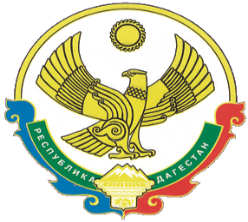 А Д М И Н И С Т Р А Ц И ЯМУНИЦИПАЛЬНОГО РАЙОНА «ЦУНТИНСКИЙ РАЙОН»РЕСПУБЛИКА ДАГЕСТАНРАСПОРЯЖЕНИЕ  
Об образовании организационного комитета 20 – летию разгрома международных террористов, вторгшихся в 1999 году в ДагестанВ целях подготовки и проведения мероприятий, посвященных 20 –  летию разгрома международных террористов, вторгшихся в 1999 году в Дагестан:1.Образовать организационный комитет по подготовке и проведению мероприятий в МР «Цунтинский район» согласно приложению №1.2.Утвердить прилагаемый План мероприятий согласно приложению №2.3.Организационному комитету и исполнителям Плана мероприятий, посвященных 20 –  летию разгрома международных террористов, вторгшихся в 1999 году в Дагестан, обеспечить исполнение пунктов Плана.   И. о. главы МР                                                                  М.Г. МагдиевПриложение №1УТВЕРЖДЕНраспоряжением Главы МР  «Цунтинский район»от 28.06.2019г. №127 Составорганизационного  комитета по проведению мероприятий,посвященных 20 –летию разгрома международных террористов, вторгшихся в 1999 году в Дагестан.1.Тагиров А.Р. – зам. главы МР, председатель оргкомитета.2.Магомедрасулов О.А. – нач. МКУ «УО и МП», зам. председателя оргкомитета.3.Магомедов С.И.- зам.дир. МКУК «ЦТКНР», член оргкомитета. 4.Алиев А. – рук. МКУ «СМИ и ИТО», член оргкомитета.5.Давудов М.М. – уполном.  по взаимодействию с СП, член оргкомитета.6.Магомедов М.З. – начальник ОМВД по Цунтинскому району, член оргкомитета (по согласованию).Приложение №2                                                                                                                 УТВЕРЖДЕНраспоряжением Главы МР  «Цунтинский район»от 28.06.2019г. № 127Планмероприятий по проведению 20 –летию разгрома международных террористов, вторгшихся в 1999 году в Дагестан28.06.2019г.                                                    с. Цунта№127№ п/пНаименование мероприятийСроки выполненияОтветственные1.Организация  и проведение на территории района совместно с председателем женсовета на тему: «Мы сберегли мир и единство», посвященных 20-летию разгрома международных террористов, вторгшихся в 1999 году в Дагестаниюль – октябрь 2019гАдминистрация МР «Цунтинский район»Председатель женсовета 2.Организация фото и книжных выставок в библиотеках района. Проведение читательских круглых столов, посвященных 20 – летию разгрома международных террористов, вторгшихся в 1999г. в Дагестан. август – ноябрь 2019г.МКУК «ЦТКНР» 3.Организация и проведение мероприятий, посвященных Дню солидарности и борьбе с терроризмом.3 сентября  2019г.Аппарат АТК в МР «Цунтинский район»4.Проведение торжественного собрания и концерта, посвященных Дню единства народов Дагестана и 20- летию разгрома международных террористов, вторгшихся  1999г. в Дагестан15 сентября 2019г.Администрация МР «Цунтинский район»МКУ «ЦТКНР»5.Проведение конкурса на лучшее сочинение среди учащихся образовательных организаций района, посвященного 20-летию разгрома международных террористов, вторгшихся в 1999 году в Дагестан сентябрь 2019г.МКУ «УО и МП»6.Проведение уроков мужества в образовательных организациях района, с приглашением участников военных событий августа 1999 года Сентябрь – октябрь  2019г.МКУ «УО и МП»7.Проведение в районе и селах торжественных мероприятий, посвященных 20 – летию разгрома международных террористов, вторгшихся в 1999 году в ДагестанАвгуст - сентябрь 2019г.Администрация МР Глав АСП8.Организация и проведение  форума народного творчества «Культура против террора»3 сентября 2019г.Аппарат АТК МКУ «ЦТКНР»